ПОСТАНОВЛЕНИЕот 15 февраля 2018 г. № 9О повышении размеров должностных окладовработников, осуществляющих первичный воинский учет в муниципальном образовании «Себеусадское сельское поселение»Администрация муниципального образования «Себеусадское сельское поселение» п о с т а н о в л я е т:1. Повысить с 1 января 2018г. в 1,04 раза размеры базовых окладов работников органов местного самоуправления муниципального образования «Себеусадское сельское поселение», осуществляющих первичный воинский учет в муниципальном образовании «Себеусадское сельское поселение». При повышении окладов их размеры подлежат округлению до целого рубля в сторону увеличения.2. Настоящее постановление вступает в силу со дня его подписания
и распространяется на правоотношения, возникшие с 1 января 2018 года.3. Настоящее постановление обнародовать и разместить на официальном интернет- портале Республики Марий Эл.4. Контроль за исполнением настоящего постановления оставляю за собой.           Глава администрацииСебеусадского сельского поселения		            	В.И.МихайловРОССИЙ ФЕДЕРАЦИЙМАРИЙ ЭЛ РЕСПУБЛИКА«МОРКО МУНИЦИПАЛЬНЫЙРАЙОН» «ВОЛАКСОЛА ЯЛКУНДЕМ»  МУНИЦИПАЛЬНЫЙ
ОБРАЗОВАНИЙЫН АДМИНИСТРАЦИЙЖЕ425146, Марий Эл  Республик, Морко район, Волаксола ял, Колхозный урем, 4Телефон/факс  8 (83635) 9-35-87.Е-mail:adm_seb@mail.ru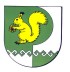 РОССИЙСКАЯ ФЕДЕРАЦИЯРЕСПУБЛИКА МАРИЙ ЭЛМОРКИНСКИЙ МУНИЦИПАЛЬНЫЙ РАЙОНАДМИНИСТРАЦИЯМУНИЦИПАЛЬНОГО ОБРАЗОВАНИЯ «СЕБЕУСАДСКОЕ СЕЛЬСКОЕ ПОСЕЛЕНИЕ»425146, Республика Марий Эл, Моркинский район, д. Себеусад, ул. Колхозная, 4Телефон/факс  8 (83635) 9-35-87.Е-mail: adm_seb@mail.ru